CURRICULUM VITAE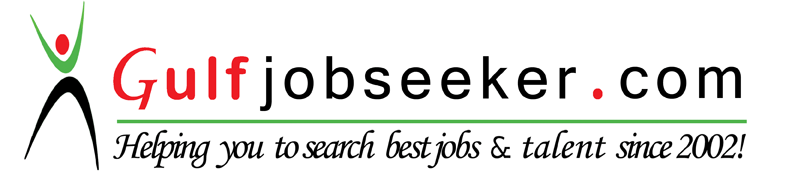 Whats app  Mobile:+971504753686 Gulfjobseeker.com CV No:259774E-mail: gulfjobseeker@gmail.comObjective:-To work in an environment which offers a good opportunity to share my knowledge and skills with others and participate myself and work towards for a complete satisfaction of the company.Educational Qualification:-B.SC IT Degree.  Computer Skills:-VB, HTML, C, C++, JAVA, Web Designing, RDBMS, ASP, Net. Basic Computer MS Office & Email & Internet.    Professional Strength :-Confident, Fast Learner, Skills to cool under pressure. Projected goal orientation, Team player and hard working.      0Personal Information:-Date of Birth 	:	11/03/1991Gender 		:	Female Marital Status 	:	Married Language Known	:	English, Hindi, Malayalam & Tamil.  Work Experience:-Worked as Software Programmer with Toxmart Student Care point, Kerala, India for 1 year.Worked as Marketing Executive with Toxmart Student Care point, Kerala, India for 2 years.